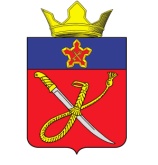 ВОЛГОГРАДСКАЯ ОБЛАСТЬ
 ГОРОДИЩЕНСКИЙ МУНИЦИПАЛЬНЫЙ РАЙОНАДМИНИСТРАЦИЯ КУЗЬМИЧЕВСКОГО СЕЛЬСКОГО ПОСЕЛЕНИЯ ПОСТАНОВЛЕНИЕот  25 сентября 2023 г.                                                                                                           № 75О присвоении адресов        Руководствуясь Федеральными законами от 06.10.2003 № 131-ФЗ «Об общих принципах организации местного самоуправления в Российской Федерации», от 28.12.2013 № 443-ФЗ «О федеральной информационной адресной системе и о внесении изменений в Федеральный закон «Об общих принципах организации местного самоуправления в Российской Федерации» и по результатам инвентаризации, проведенной в соответствии с постановлением Правительства РФ от 22.05.15 № 492 «О составе сведений об адресах, размещаемых в государственном адресном реестре, порядке межведомственного информационного взаимодействия при ведении государственного адресного реестра, о внесении изменений и признании утратившими силу некоторых актов правительства РФ» постановляю:       1. Присвоить наименование элементу планировочной структуры, расположенному на территории Кузьмичевского сельского поселения: - Российская Федерация, Волгоградская область, Городищенский муниципальный район, Кузьмичевское сельское поселение, поселок Кузьмичи, территория ЛПДС Кузьмичи.      2. Присвоить адрес объекту адресации:- Российская Федерация, Волгоградская область, Городищенский муниципальный район, Кузьмичевское сельское поселение, поселок Кузьмичи, территория ЛПДС Кузьмичи, сооружение 1 (34:03:110001:1154).      3. Объект адресации, указанный в пункте 1 настоящего постановления не входит в состав населенного пункта поселок Кузьмичи.      4. Адресообразующий элемент «поселок Кузьмичи», как адресообразующий
элемент «населенный пункт», предусмотренный подпунктом «д» пункта 47 Правил
присвоения, изменения и аннулирования адресов, утвержденных постановлением
Правительства Российской Федерации от 19.11.2014 № 1221, используется исключительно в целях идентификации местоположения объекта адресации, указанного в пункте 1 настоящего Постановления.Глава Кузьмичевского сельского поселения                                                      П.С. Борисенко403023, Волгоградская область Городищенский район, п. Кузьмичи, тел.(84468) 4-61-38, 4-60-40